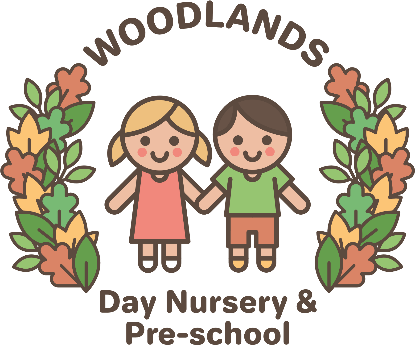 Impairment Fire Evacuation Woodlands Day Nursery & Preschool is committed to providing safety measures for all the individuals within the building and the purpose of this policy is to ensure that those that have an impairment will be catered for during the event of a fire occurring.   It is the responsibility of the manager to ensure that in the event of a fire taking place that any person with an impairment on the premises are helped to evacuate safely and with dignity.  The Manager will be responsible for ensuring that the person in need is assigned a senior team member to help them from the building by staying with the person throughout and offering reassurance and direction.  The type of support and help offered will be dependent upon the impairment and the individual needs of the person.In the event of an evacuation Woodlands Day Nursery & Prechool will adhere to the fire evacuation policy with adjustments for impairments as follows: Visual Impairment – A senior team member will explain to the person what is happening and direct them safely from the building via the nearest safe fire exit and meet at the assembly point.  Hearing Impairment – A senior member will explain via which ever means is best suited to the person what is going on and escort them safely from the building via the nearest safe fire exit to the nearest available fire assembly point.  Mobility Impairment – A senior member of the team will direct the person form the building via the nearest safe fire exit point to the nearest available assembly point. In any evacuation the manager will collect the visitor sign in sheet to ensure that all visitors regardless of impairment are evacuated form the building safely.The key priority is to evacuate safely for all individuals during a timer of fire.